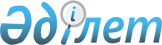 О внесении изменений в решение Шуского районного маслихата от 25 декабря 2015 года № 48-3 "О районном бюджете на 2016-2018 годы"Решение Шуского районного маслихата Жамбылской области от 16 мая 2016 года № 2-5. Зарегистрировано Департаментом юстиции Жамбылской области 20 мая 2016 года № 3086      Примечание РЦПИ.

      В тексте документа сохранена пунктуация и орфография оригинала.

      В соответствии со статьями 9, 109 Бюджетного Кодекса Республики Казахстан от 4 декабря 2008 года, статьи 6 Закона Республики Казахстан "О местном государственном управлении и самоуправлении в Республике Казахстан" от 23 января 2001 года и на основании решения Жамбылского областного маслихата от 29 апреля 2016 года № 2-2 "О внесении изменений в решение Жамбылского областного маслихата от 14 декабря 2015 года № 43-3 "Об областном бюджете на 2016-2018 годы" (зарегистрировано в Реестре государственной регистрации нормативных правовых актов за № 3057) районный маслихат РЕШИЛ:

      1. Внести в решение Шуского районного маслихата от 25 декабря 2015 года № 48-3 "О районном бюджете на 2016-2018 годы" (зарегистрировано в Реестре государственной регистрации нормативных правовых актов за № 2875, опубликовано в районной газете "Шуская долина-Шу өңірі" от 9 января 2016 года за № 3) следующие изменения: 

      в пункте 1: 

      в подпункте 1):

      цифры "8 396 527" заменить цифрами "8 865 827";

      цифры "7 519 424" заменить цифрами "7 818 724";

      в подпункте 2): 

      цифры "9 794 847" заменить цифрами "10 217 844";

      в подпункте 4):

      цифры "0" заменить цифрами "46 303"

      Приложения 1 и 5 к указанному решению изложить в новой редакции согласно приложениям 1 и 2 к настоящему решению.

      2. Контроль за исполнением данного решения возложить на постоянную комиссию районного маслихата по экономике, финансов, бюджету, налогу, развитию местного самоуправления, природопользованию, промышленности, строительства, транспорта, связи, энергетики, развитии сельского хозяйства и предпринимательства и рассмотрению проектов договоров по закупу земельных участков и прочего недвижимого имущества.

      3. Настоящее решение вступает в силу со дня государственной регистрации в органах юстиции и вводится в действие с 1 января 2016 года. 

 Районный бюджет на 2016 год Перечень объема выделенных денежных средств по программе аппарат акима района в городе, города районного значения, поселка, села, сельского округа            (тысяч тенге)


					© 2012. РГП на ПХВ «Институт законодательства и правовой информации Республики Казахстан» Министерства юстиции Республики Казахстан
				
      Председатель сессии,

      секретарь маслихата

Е. Умралиев
Приложение № 1 к решению
Шуского районного маслихата
от 16 мая 2016 года № 2-5Приложение № 1 к решению
Шуского районного маслихата
от 25 декабря 2015 года № 48-3Категория

Категория

Категория

Категория

сумма, тысяч 

тенге

Класс

Класс

Класс

сумма, тысяч 

тенге

Подкласс

Подкласс

сумма, тысяч 

тенге

Наименование

сумма, тысяч 

тенге

1. ДОХОДЫ

8 865827

1

Налоговые поступления

1 027855

01

Подоходный налог

234428

2

Индивидуальный подоходный налог

234428

03

Социальный налог

223989

1

Социальный налог

223989

04

Налоги на собственность

502469

1

Налоги на имущество

367670

3

Земельный налог

26959

4

Налог на транспортные средства 

102800

5

Единый земельный налог

5040

05

Внутренние налоги на товары, работы и услуги

57076

2

Акцизы

13500

3

Поступления за использование природных и других ресурсов

19000

4

Сборы за ведение предпринимательской и профессиональной деятельности

22826

5

Налог на игорный бизнес

1750

07

Прочие налоги

100

1

Прочие налоги

100

08

Обязательные платежи, взимаемые за совершения юридически значимых действий и (или) выдачу документов уполномоченными на то государственными органами или должностными лицами

9793

1

Государственная пошлина

9793

2

Неналоговые поступления

6763

06

Прочие неналоговые поступления

6763

1

Прочие неналоговые поступления

6763

3

Поступления от продажи основного капитала

12485

03

Продажа земли и нематериальных активов

12485

1

Продажа земли

 10404

2

Продажа нематериальных активов

2081

4

Поступления трансфертов

7 818724

02

Трансферты из вышестоящих органов государственного управления

7 818724

2

Трансферты из областного бюджета

7 818724

Функциональная группа

Функциональная группа

Функциональная группа

Функциональная группа

сумма, тысяч тенге

           Администратор бюджетных программ

           Администратор бюджетных программ

           Администратор бюджетных программ

           Администратор бюджетных программ

сумма, тысяч тенге

                      Программа

                      Программа

                      Программа

                      Программа

сумма, тысяч тенге

1

1

1

2

3

2. ЗАТРАТЫ

10217844

01

Государственные услуги общего характера

659593

112

Аппарат маслихата района (города областного значения)

31962

001

Услуги по обеспечению деятельности маслихата района (города областного значения)

31562

003

Капитальные расходы государственного органа

400

122

Аппарат акима района (города областного значения)

157485

001

Услуги по обеспечению деятельности акима района (города областного значения)

153485

003

Капитальные расходы государственного органа

4000

123

Аппарат акима района в городе, города районного значения, поселка, села, сельского округа

 372622

001

Услуги по обеспечению деятельности акима района в городе, города районного значения, поселка, села, сельского округа

370122

022

Капитальные расходы государственного органа

2500

452

Отдел финансов района (города областного значения)

34327

001

Услуги по реализации государственной политики в области исполнения бюджета и управления коммунальной собственностью района (города областного значения)

30821

003

Проведение оценки имущества в целях налогообложения

2406

010

Приватизация, управление коммунальным имуществом, постприватизационная деятельность и регулирование споров, связанных с этим

600

018

Капитальные расходы государственного органа

500

453

Отдел экономики и бюджетного планирования района (города областного значения)

28475

001

Услуги по реализации государственной политики в области формирования и развития экономической политики, системы государственного планирования)

24075

004

Капитальные расходы государственного органа

4400

458

Отдел жилищно-коммунального хозяйства, пассажирского транспорта и автомобильных дорог района (города областного значения)

22185

001

Услуги по реализации государственной политики на местном уровне в области жилищно-коммунального хозяйства, пассажирского транспорта и автомобильных дорог

21585

013

Капитальные расходы государственного органа

600

494

Отдел предпринимательства и промышленности района (города областного значения)

12537

001

Услуги по реализации государственной политики на местном уровне в области развития предпринимательства и промышленности

12537

02

Оборона

6300

122

Аппарат акима района (города областного значения)

6300

005

Мероприятия в рамках исполнения всеобщей воинской обязанности

2100

006

Предупреждение и ликвидация чрезвычайных ситуаций масштаба района (города областного значения)

700

007

Мероприятия по профилактике и тушению степных пожаров в районного (городского) масштаба, а также пожаров в населенных пунктах, в которых не созданы органы государственной противопожарной службы

3500

03

Общественный порядок, безопасность, правовая, судебная, уголовно-исполнительная деятельность

17400

458

Отдел жилищно-коммунального хозяйства, пассажирского транспорта и автомобильных дорог района (города областного значения)

17400

021

Обеспечение безопасности дорожного движения в населенных пунктах

17400

04

Образование

7055704

123

Аппарат акима района в городе, города районного значения, поселка, села, сельского округа

7650

005

Организация бесплатного подвоза учащихся до школы и обратно в сельской местности

7650

464

Отдел образования района (города областного значения)

6491639

 001

Обеспечение деятельности отдела образования района

48110

003

Общеобразовательное обучение

4956314

005

Приобретение, доставка учебников, учебно-методических комплексов для государственных учреждений образования района (города областного значения)

102587

006

Дополнительное образование для детей 

378361

007

Проведение школьных олимпиад, внешкольных мероприятий и конкурсов районного (городского) масштаба

3000

009

Обеспечение деятельности организаций дошкольного воспитания и обучения

368759

015

Ежемесячные выплаты денежных средств опекунам, (попечителям) на содержание ребенка сироты (детей- сирот), ребенка (детей), оставшихся без попечения родителей

33174

022

Выплата единовременных денежных средств казахстанским гражданам, усыновившим (удочерившим) ребенка (детей)-сироту и ребенка (детей), оставшегося без попечения родителей

3989

029

Обследование психического здоровья детей и подростков и оказание психолого-медико-педагогической консультативной помощи населению

20129

040

Реализация государственного образовательного заказа в дошкольных организациях образования

532689

067

Капитальные расходы подведомственных государственных учреждений и организаций

44527

465

Отдел физической культуры и спорта района (города областного значения)

140504

017

Дополнительное образование для детей и юношества по спорту

140504

466

Отдел архитектуры, градостроительства и строительства района (города областного значения)

415911

021

Строительство и реконструкция объектов начального, основного среднего и общего среднего образования

415911

06

Социальная помощь и социальное обеспечение

567288

451

Отдел занятости и социальных программ района (города областного значения)

564435

001

Услуги по реализации государственной политики на местном уровне в области обеспечения занятости и реализации социальных программ для населения

36559

002

Программа занятости

95242

004

Оказание социальной помощи на приобретение топлива специалистам здравоохранения, образования, социального обеспечения, культуры, спорта и ветеринарии в сельской местности в соответствии с законодательством Республики Казахстан

14421

005

Государственная адресная социальная помощь

10000

006

Оказание жилищной помощи

19968

007

Социальная помощь отдельным категориям нуждающихся граждан по решению местных представительных органов

38000

010

Материальное обеспечение детей-инвалидов, воспитывающихся и обучающихся на дому

10000

011

Оплата услуг по зачислению, выплате и доставки пособий и других социальных выплат

2500

014

Оказание социальной помощи нуждающимся гражданам на дому

61044

016

Государственные пособия на детей до 18 лет

150000

017

Обеспечение нуждающихся инвалидов обязательными гигиеническими средствами и предоставления услуг специалистами жестового языка, индивидуальными помощниками в соответствии с индивидуальной программой реабилитации инвалида

77704

021

Капитальные расходы государственного органа

1250

023

Обеспечение деятельности центров занятости населения

1660

025

Внедрение обусловленной денежной помощи по проекту “Өрлеу”

46087

458

Отдел жилищно-коммунального хозяйства, пассажирского транспорта и автомобильных дорог района (города областного значения)

2853

050

Реализация Плана мероприятий по обеспечению прав и улучшению качества жизни инвалидов в Республике Казахстан на 2012 – 2018 годы

2853

07

Жилищно-коммунальное хозяйство

606838

123

Аппарат акима района в городе, города районного значения, поселка, села, сельского округа

14937

008

Освещение улиц населенных пунктов

11537

009

Обеспечение санитарии населенных пунктов

3400

455

Отдел культуры и развития языков района (города областного значения)

5184

024

Ремонт объектов в рамках развития городов и сельских населенных пунктов по Дорожной карте занятости 2020

5184

458

Отдел жилищно-коммунального хозяйства, пассажирского транспорта и автомобильных дорог района (города областного значения)

496838

011

Обеспечение бесперебойного теплоснабжения малых городов

79007

012

Функционирование системы водоснабжения и водоотведения

40000

015

Освещение улиц в населенных пунктах

16000

016

Обеспечение санитарии населенных пунктов

78266

017

Содержание мест захоронений и захоронение безродных

350

018

Благоустройство и озеленение населенных пунктов

93017

026

Организация эксплуатации тепловых сетей, находящихся в коммунальной собственности районов (городов областного значения)

55000

031

Изготовление технических паспортов на объекты кондоминиумов

500

033

Проектирование, развитие и (или) обустройство инженерно-коммуникационной инфраструктуры

34698

048

Развитие благоустройства городов и населенных пунктов

100000

464

Отдел образования района (города областного значения)

73226

026

Ремонт объектов в рамках развития городов и сельских населенных пунктов по Дорожной карте занятости 2020

73226

466

Отдел архитектуры, градостроительства и строительства района (города областного значения)

6500

003

Проектирование и (или) строительство, реконструкция жилья коммунального жилищного фонда

6500

479

Отдел жилищной инспекции района (города областного значения)

10153

001

Услуги по реализации государственной политики на местном уровне в области жилищного фонда

10153

 08

Культура, спорт, туризм и информационное пространство

481115

455

Отдел культуры и развития языков района (города областного значения)

348538

001

Услуги по реализации государственной политики на местном уровне в области развития языков и культуры

11969

003

Поддержка культурно - досуговой работы

246714

006

Функционирование районных (городских) библиотек

85955

007

Развитие государственного языка и других языков народа Казахстана

1700

032

Капитальные расходы подведомственных государственных учреждений и организаций

2200

456

Отдел внутренней политики района (города областного значения)

112785

001

Услуги по реализации государственной политики на местном уровне в области информации, укрепления государственности и формирования социального оптимизма граждан

27534

002

Услуги по проведению государственной информационной политики

35670

003

Реализация мероприятий в сфере молодежной политики

48881

006

Капитальные расходы государственного органа

700

465

Отдел физической культуры и спорта района (города областного значения)

19792

001

Услуги по реализации государственной политики на местном уровне в сфере физической культуры и спорта 

11164

006

Проведение спортивных соревнований на районном (города областного значения) уровне

3610

007

Подготовка и участие членов сборных команд района (города областного значения) по различным видам спорта на областных спортивных соревнованиях

5018

10

Сельское, водное, лесное, рыбное хозяйство, особо охраняемые природные территории, охрана окружающей среды и животного мира, земельные отношения

194117

462

Отдел сельского хозяйства района (города областного значения)

28318

001

Услуги по реализации государственной политики на местном уровне в сфере сельского хозяйства

18304

099

Реализация мер по оказанию социальной поддержки специалистов

10014

463

Отдел земельных отношений района (города областного значения)

18880

001

Услуги по реализации государственной политики в области регулирования земельных отношений на территории района (города областного значения)

14732

004

Организация работ по зонированию земель

4148

473

Отдел ветеринарии района (города областного значения)

146919

001

Услуги по реализации государственной политики на местном уровне в сфере ветеринарии

34903

003

Капитальные расходы государственного органа

665

005

Обеспечение функционирования скотомогильников (биотермических ям)

2000

006

Организация санитарного убоя больных животных

4221

007

Организация отлова и уничтожение бродячих собак и кошек

4500

008

Возмещение владельцам стоимости изымаемых и уничтожаемых больных животных, продуктов и сырья животного происхождения

3650

009

Проведение ветеринарных мероприятий по энзоотическим болезням животных

3424

010

Проведение мероприятий по идентификации сельскохозяйственных животных

9556

011

Проведение противоэпизоотических мероприятий

84000

11 

Промышленность, архитектурная, градостроительная и строительная деятельность

21818

466

Отдел архитектуры, градостроительства и строительства района (города областного значения)

21818

001 

Услуги по реализации государственной политики в области строительства, улучшения архитектурного облика городов, районов и населенных пунктов области и обеспечение рационального и эффективного градостроительного освоения территории района (города областного значения)

21318

015

Капитальные расходы государственного органа

500

12

Транспорт и коммуникации

336903

458

Отдел жилищно-коммунального хозяйства, пассажирского транспорта и автомобильных дорог района (города областного значения)

336903

023

Обеспечение функционирования автомобильных дорог

304903

037

Субсидирование пассажирских перевозок по социально значимым городским (сельским), пригородным и внутрирайонным сообщениям

32000

 13

Прочие

105128

123

Аппарат акима района в городе, города районного значения, поселка, села, сельского округа

59328

040

Реализация мер по содействию экономическому развитию регионов в рамках Программы "Развитие регионов" 

59328

452

Отдел финансов района (города областного значения)

20000

012

Резерв местного исполнительного органа района (города областного значения)

20000

458

Отдел жилищно-коммунального хозяйства, пассажирского транспорта и автомобильных дорог района (города областного значения)

25800

043

Развитие инженерной инфраструктуры в рамках Программы развития регионов до 2020 года

25800

15

Трансферты

165640

452

Отдел финансов района (города областного значения)

165640

006

Возврат неиспользованных (недоиспользованных) целевых трансфертов

3732

051

Трансферты органам местного самоуправления

161908

3. Чистое бюджетное кредитование 

32522

Бюджетные кредиты

50904

10

Сельское, водное, лесное, рыбное хозяйство, особо охраняемые природные территории, охрана окружающей среды и животного мира, земельные отношения

50904

462

Отдел сельского хозяйства района (города областного значения)

50904

008

Бюджетные кредиты для реализации мер социальной поддержки специалистов

50904

5 

Погашение бюджетных кредитов

18382

01 

Погашение бюджетных кредитов

18382

01

Погашение государственных кредитов 

18382

4. Сальдо по операциям с финансовыми активами

46303

13

Прочие

46303

458

Отдел жилищно-коммунального хозяйства, пассажирского транспорта и автомобильных дорог района (города областного значения)

46303

065

Формирование или увеличение уставного капитала юридических лиц

46303

5. Дефицит (профицит) бюджета

-1430842

6. Финансирование дефицита (использование профицита) бюджета

1430842

7

Поступление займов

50904

1

Внутренние государственные займы

50904

002

Договоры займа

50904

16 

Погашение займов 

18382

452

Отдел финансов района (города областного значения)

18382

008

Погашение займов местного исполнительного органа перед вышестоящим бюджетом

18382

8

Используемые остатки бюджетных средств

1398320

Приложение № 2 к решению
Шуского районного маслихата
от 16 мая 2016 года № 2-5Приложение № 5 к решению
Шуского районного маслихата
от 25 декабря 2015 года № 48-3Наименование

001

Услуги по обеспечению деятельности акима города районного значения, поселка, села, сельского округа

005

Организация бесплатного подвоза учащихся до школы и обратно в сельской местности

008

Освещение улиц населенных пунктов

008

Освещение улиц населенных пунктов

009

Обеспечение санитарии населенных пунктов

022

Капитальные расходы государственного органа

022

Капитальные расходы государственного органа

040 

Реализация мер по содействию экономическому развитию регионов в рамках Программы "Развитие регионов

1

Государственное коммунальное учреждение "Аппарат акима Бирликустемского сельского округа"

18452

500

500

400

2500

2500

2192

2

Государственное коммунальное учреждение "Аппарат акима Дулатского сельского округа"

13975

900

400

400

100

1432

3

Государственное коммунальное учреждение "Аппарат акима Берликского сельского округа"

16485

1000

1000

200

3307

4

Государственное коммунальное учреждение "Аппарат акима Жанакогамского сельского округа"

16926

850

597

597

200

200

2465

5

Государственное коммунальное учреждение "Аппарат акима города Шу"

45553

2100

6

Государственное коммунальное учреждение "Аппарат акима Толебийского сельского округа"

37210

19008

7

Государственное коммунальное учреждение "Аппарат акима Тасоткельского сельского округа"

15103

850

850

100

100

1175

8

Государственное коммунальное учреждение "Аппарат акима Алгинского сельского округа"

16697

1700

100

100

3075

9

Государственное коммунальное учреждение "Аппарат акима Ески Шуского сельскогоокруга"

17405

1100

1100

1100

300

300

3273

10

Государственное коммунальное учреждение "Аппарат акима Корагатинского сельского округа"

19490

1000

1000

500

100

100

2755

11

Государственное коммунальное учреждение "Аппарат акима аула Конаева"

21657

700

300

300

5277

12

Государственное коммунальное учреждение "Аппарат акима села Далакайнар"

14374

850

850

440

100

100

1354

13

Государственное коммунальное учреждение "Аппарат акима Коккайнарского сельского округа"

15429

400

200

200

1542

14

Государственное коммунальное учреждение "Аппарат акима Шокпарского сельского округа"

16167

400

200

200

3025

15

Государственное коммунальное учреждение "Аппарат акима Актобинского сельского округа"

16163

400

400

200

200

1194

16

Государственное коммунальное учреждение "Аппарат акима Балуан Шолакского сельского округа"

15528

200

200

100

100

1703

17

Государственное коммунальное учреждение "Аппарат акима Аксуского сельского округа"

17380

500

500

300

300

2648

18

Государственное коммунальное учреждение "Аппарат акима Ондириского сельского округа"

17801

500

500

100

100

1491

19

Государственное коммунальное учреждение "Аппарат акима Жанажолского сельского округа"

18327

2200

2200

400

400

2412

Итого

370122

7650

11537

11537

3400

3400

2500

59328

